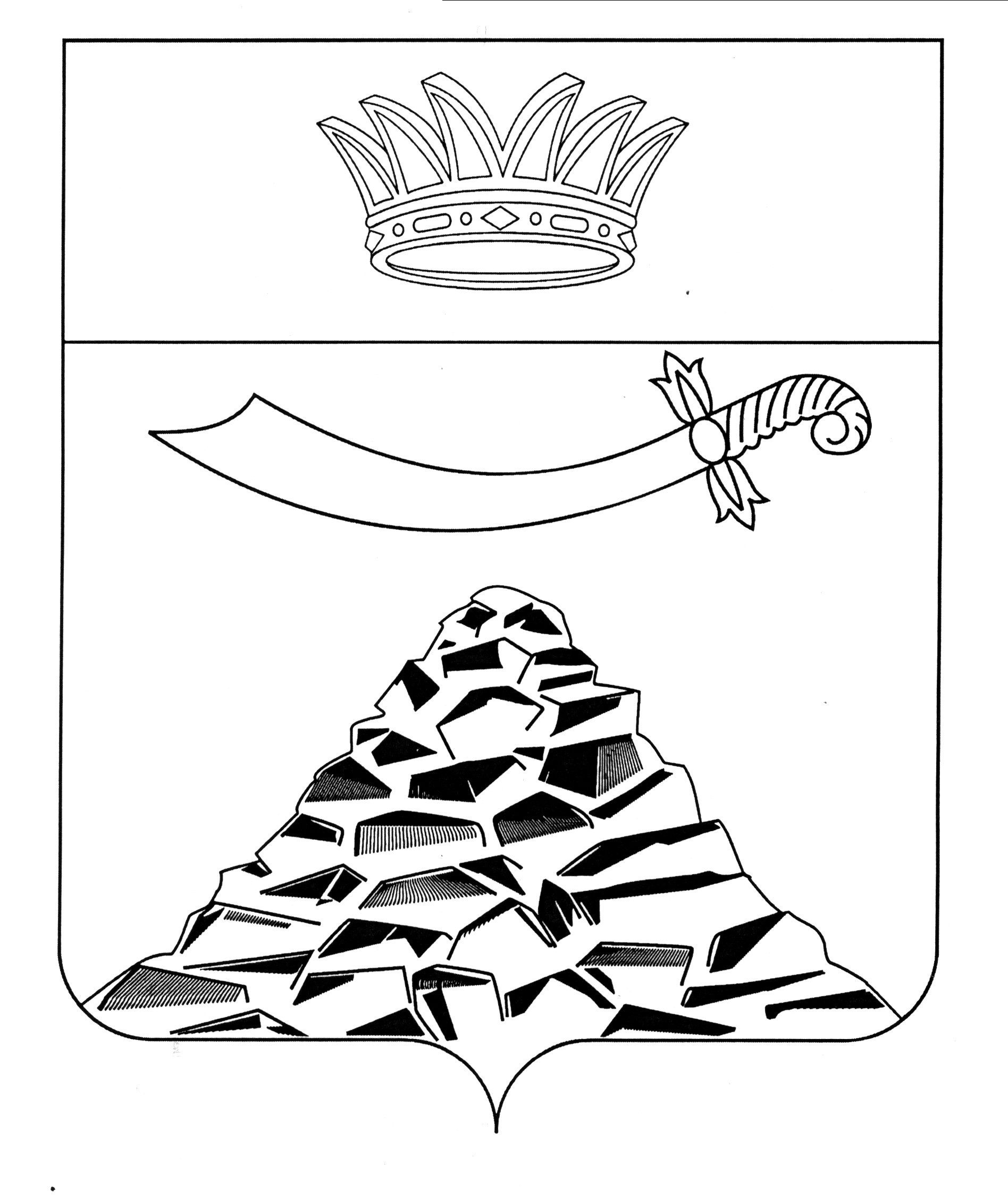 КОНТРОЛЬНО-СЧЕТНАЯ ПАЛАТАМУНИЦИПАЛЬНОГО ОБРАЗОВАНИЯ  «ЧЕРНОЯРСКИЙ МУНИЦИПАЛЬНЫЙ РАЙОН АСТРАХАНСКОЙ ОБЛАСТИ»416230, Астраханская обл., Черноярский р-он, с.Черный Яр, ул.Маршала Жукова, д. 11,Тел./факс 8 (85-149) 2-00-69, e-mail: kspcherjar@mail.ruРАСПОРЯЖЕНИЕ«15» мая  2023г.		           	                                                                                  № 10а-р     с.Черный ЯрО внесении изменений в ведомственную целевую программу «Обеспечениедеятельности Контрольно-счетной палаты МО «Черноярский муниципальный районАстраханской области» В связи с изменениями финансирования мероприятий ВЦП «Обеспечение деятельности Контрольно-счетной палаты МО «Черноярский муниципальный район Астраханской области» в  ведомственную целевую программу внести следующие изменения:Раздел «Объемы и источники финансирования», приложение № 1  «Иерархический перечень и характеристики целей, задач, мероприятий, индикаторов (показателей)  и результатов ВЦП «Обеспечение деятельности Контрольно-счетной палаты  МО «Черноярский муниципальный район Астраханской области»                                                           на 2022-2027 годы» изложить в новой редакции.                                                                                   Контроль за выполнением  настоящего распоряжения оставляю за собой.  Председатель  КСП  МО «Черноярский муниципальный районАстраханской области»                                                                                  В.С. Кановский	                                            Утверждено 						Распоряжением Председателя  Контрольно-счетной палаты                                                              МО 	«Черноярский район» 						от 10.01.2023 г. № 2-р  ____________ В.С. Кановский                                                                                           (с учетом внесенных изменений,                                                                                             Распор. № 10а-р от 15.05.2023г.)ВЕДОМСТВЕННАЯ ЦЕЛЕВАЯ ПРОГРАММА   «Обеспечение деятельности Контрольно-счетной палатыМО «Черноярский муниципальный район Астраханской области» ПАСПОРТ  ВЕДОМСТВЕННОЙ ЦЕЛЕВОЙ ПРОГРАММЫНаименование субъекта бюджетного планирования:Контрольно-счетная палата  МО «Черноярский муниципальный район Астраханской области»Наименование ведомственной целевой программы:«Обеспечение деятельности Контрольно-счетной палаты МО «Черноярский муниципальный район Астраханской области»Наименование, дата и номер документа (распорядительного акта), утверждающего  ведомственную целевую программу:Распоряжение Председателя КСП МО «Черноярский муниципальный район Астраханской области» от 11.01.2023г.№ 2-р.Основание  разработки  ведомственной целевой программы:   - Бюджетный кодекс Российской Федерации;    - Положение о Контрольно-счетной палате МО «Черноярский район», утвержденное Решением Совета МО «Черноярский район от 06.12.2022г. № 47;                                                                 - Распоряжение администрации МО «Черноярский район» № 183-р                                 от 28.08.2014г. «Об утверждении перечня муниципальных и ведомственных целевых программ  МО «Черноярский район»;   - Постановление администрации МО «Черноярский район» № 235                                от 16.09.2014г. «Об утверждении Положения о порядке разработки, утверждения и реализации ведомственных целевых программ в                                         МО «Черноярский район».- 3 -Соответствие ведомственной целевой программы задачам социально-экономического развития МО «Черноярский район»:   Программа соответствует основной стратегической цели социально-экономического развития МО «Черноярский муниципальный район Астраханской области». Цели Программы:   - создание необходимых условий для эффективного осуществления полномочий Контрольно-счетной палаты МО «Черноярский муниципальный район Астраханской области»;   - обеспечение деятельности Контрольно-счетной палаты МО  «Черноярский муниципальный район Астраханской области» по выполнению муниципальных функций (законодательных), создание условий для   эффективности  работы аппарата Контрольно-счетной палаты муниципального образования.Задачи программы:   - материально - техническое и финансовое  обеспечение деятельности аппарата Контрольно-счетной палаты МО «Черноярский муниципальный район Астраханской области», выполнение функций органа местного самоуправления;            - хозяйственное обеспечение деятельности аппарата Контрольно-счетной палаты МО «Черноярский муниципальный район Астраханской области»;      - программное обеспечение деятельности аппарата Контрольно-счетной палаты МО  «Черноярский муниципальный район Астраханской области»;   - обеспечение основными средствами аппарата Контрольно-счетной палаты муниципального образования, осуществляющих служебную деятельность.Целевые индикаторы и показатели ведомственной целевой Программы   - своевременная и в полном объеме обеспеченность материально-техническими и финансовыми ресурсами деятельности Контрольно-счетной палаты МО «Черноярский муниципальный район Астраханской области»;    - уровень хозяйственного обеспечения служебных помещений от заявленных потребностей;   - уровень обеспечения программными средствами для осуществления деятельности в рамках полномочий от заявленных потребностей;   - уровень обеспечения основными средствами и ремонтом основных средств в соответствии с заявленными потребностями.- 4 -Ожидаемые конечные результаты реализации  ведомственной целевой программы:   Реализация программных мероприятий позволит наиболее полно обеспечивать материально-техническое, финансовое, программное и хозяйственное обеспечение деятельности аппарата Контрольно-счетной палаты МО «Черноярский муниципальный район Астраханской области».     Содержание и сроки реализации  ведомственной целевой программы:   Ведомственная целевая программа рассчитана на 2022-2027годы.                           Основные ее мероприятия направлены на обеспечение деятельности Контрольно-счетной палаты МО, как органа местного самоуправления,  в рамках выполнения им возложенных полномочий.     Программа имеет открытый характер, в процессе реализации в нее могут вноситься изменения, включаться дополнительные разделы по направлениям, отражающим вопросы обеспечения деятельности Контрольно-счетной палаты МО «Черноярский муниципальный район Астраханской области».Объемы и источники финансирования:2022 год –  1508,5 тыс. руб., в том числе:МБ – 1508,5 тыс. руб., ОБ – 0,0 тыс. руб., ФБ – 0,0 тыс. руб..2023 год –  899,3 тыс. руб., в том числе:МБ – 899,3 тыс. руб., ОБ – 0,0 тыс. руб., ФБ – 0,0 тыс. руб..2024 год –  1049,1 тыс. руб., в том числе:МБ – 1049,1 тыс. руб., ОБ – 0,0 тыс. руб., ФБ – 0,0 тыс. руб..2025 год –  1049,1 тыс. руб., в том числе:МБ – 1049,1 тыс. руб., ОБ – 0,0 тыс. руб., ФБ – 0,0 тыс. руб..2026 год –  1049,1 тыс. руб., в том числе:МБ – 1049,1 тыс. руб., ОБ – 0,0 тыс. руб., ФБ – 0,0 тыс. руб..2027 год –  1049,1 тыс. руб., в том числе:МБ – 1049,1 тыс. руб., ОБ – 0,0 тыс. руб., ФБ – 0,0 тыс. руб..- 5 -Предварительная оценка эффективности выполнения  ведомственной целевой программы:Эффективность реализации программы определяется на основе положительной динамики значений показателей по результатам реализации программных мероприятий.Описание ожидаемых результатов реализации  ведомственной целевой Программы и целевых индикаторов, измеряемых количественными показателями.   Реализация программных мероприятий позволит достичь стопроцентного выполнения следующих показателей:     - обеспечение материально-техническими ресурсами и финансовым обслуживанием аппарата Контрольно-счетной палаты МО «Черноярский муниципальный район Астраханской области»;      - уровня хозяйственного обеспечения служебных помещений от заявленных потребностей;      - уровня обеспечения программными средствами для осуществления деятельности аппарата;     - уровня обеспеченности основными средствами в соответствии с потребностью.     СОГЛАСОВАНО      СОГЛАСОВАНОФинансовое управление  Администрации  МО «Чернояр ский муниципальный район Астраханской области»Отдел экономического развития Администрации МО «Чернояр-ский муниципальный район Астраханской области»Зам. главы администрации, начальник финансового управленияНачальник отдела экономического развития                         Л.В.Степанищева                                     Л.П. ТрутневаПриложение № 1Приложение № 1Приложение № 1Иерархический перечень и характеристика целей, задач, мероприятий, индикаторов (показателей) и результатов                                                                                                                                                                                                ВЦП "Обеспечение деятельности Контрольно-счетной палаты МО "Черноярский муниципальный район                                                                                                                           Астраханской области"  на 2022 - 2027г.г.Иерархический перечень и характеристика целей, задач, мероприятий, индикаторов (показателей) и результатов                                                                                                                                                                                                ВЦП "Обеспечение деятельности Контрольно-счетной палаты МО "Черноярский муниципальный район                                                                                                                           Астраханской области"  на 2022 - 2027г.г.Иерархический перечень и характеристика целей, задач, мероприятий, индикаторов (показателей) и результатов                                                                                                                                                                                                ВЦП "Обеспечение деятельности Контрольно-счетной палаты МО "Черноярский муниципальный район                                                                                                                           Астраханской области"  на 2022 - 2027г.г.Иерархический перечень и характеристика целей, задач, мероприятий, индикаторов (показателей) и результатов                                                                                                                                                                                                ВЦП "Обеспечение деятельности Контрольно-счетной палаты МО "Черноярский муниципальный район                                                                                                                           Астраханской области"  на 2022 - 2027г.г.Иерархический перечень и характеристика целей, задач, мероприятий, индикаторов (показателей) и результатов                                                                                                                                                                                                ВЦП "Обеспечение деятельности Контрольно-счетной палаты МО "Черноярский муниципальный район                                                                                                                           Астраханской области"  на 2022 - 2027г.г.Иерархический перечень и характеристика целей, задач, мероприятий, индикаторов (показателей) и результатов                                                                                                                                                                                                ВЦП "Обеспечение деятельности Контрольно-счетной палаты МО "Черноярский муниципальный район                                                                                                                           Астраханской области"  на 2022 - 2027г.г.Иерархический перечень и характеристика целей, задач, мероприятий, индикаторов (показателей) и результатов                                                                                                                                                                                                ВЦП "Обеспечение деятельности Контрольно-счетной палаты МО "Черноярский муниципальный район                                                                                                                           Астраханской области"  на 2022 - 2027г.г.Иерархический перечень и характеристика целей, задач, мероприятий, индикаторов (показателей) и результатов                                                                                                                                                                                                ВЦП "Обеспечение деятельности Контрольно-счетной палаты МО "Черноярский муниципальный район                                                                                                                           Астраханской области"  на 2022 - 2027г.г.Иерархический перечень и характеристика целей, задач, мероприятий, индикаторов (показателей) и результатов                                                                                                                                                                                                ВЦП "Обеспечение деятельности Контрольно-счетной палаты МО "Черноярский муниципальный район                                                                                                                           Астраханской области"  на 2022 - 2027г.г.Иерархический перечень и характеристика целей, задач, мероприятий, индикаторов (показателей) и результатов                                                                                                                                                                                                ВЦП "Обеспечение деятельности Контрольно-счетной палаты МО "Черноярский муниципальный район                                                                                                                           Астраханской области"  на 2022 - 2027г.г.Иерархический перечень и характеристика целей, задач, мероприятий, индикаторов (показателей) и результатов                                                                                                                                                                                                ВЦП "Обеспечение деятельности Контрольно-счетной палаты МО "Черноярский муниципальный район                                                                                                                           Астраханской области"  на 2022 - 2027г.г.Иерархический перечень и характеристика целей, задач, мероприятий, индикаторов (показателей) и результатов                                                                                                                                                                                                ВЦП "Обеспечение деятельности Контрольно-счетной палаты МО "Черноярский муниципальный район                                                                                                                           Астраханской области"  на 2022 - 2027г.г.Иерархический перечень и характеристика целей, задач, мероприятий, индикаторов (показателей) и результатов                                                                                                                                                                                                ВЦП "Обеспечение деятельности Контрольно-счетной палаты МО "Черноярский муниципальный район                                                                                                                           Астраханской области"  на 2022 - 2027г.г.Иерархический перечень и характеристика целей, задач, мероприятий, индикаторов (показателей) и результатов                                                                                                                                                                                                ВЦП "Обеспечение деятельности Контрольно-счетной палаты МО "Черноярский муниципальный район                                                                                                                           Астраханской области"  на 2022 - 2027г.г.Иерархический перечень и характеристика целей, задач, мероприятий, индикаторов (показателей) и результатов                                                                                                                                                                                                ВЦП "Обеспечение деятельности Контрольно-счетной палаты МО "Черноярский муниципальный район                                                                                                                           Астраханской области"  на 2022 - 2027г.г.Иерархический перечень и характеристика целей, задач, мероприятий, индикаторов (показателей) и результатов                                                                                                                                                                                                ВЦП "Обеспечение деятельности Контрольно-счетной палаты МО "Черноярский муниципальный район                                                                                                                           Астраханской области"  на 2022 - 2027г.г.Иерархический перечень и характеристика целей, задач, мероприятий, индикаторов (показателей) и результатов                                                                                                                                                                                                ВЦП "Обеспечение деятельности Контрольно-счетной палаты МО "Черноярский муниципальный район                                                                                                                           Астраханской области"  на 2022 - 2027г.г.Иерархический перечень и характеристика целей, задач, мероприятий, индикаторов (показателей) и результатов                                                                                                                                                                                                ВЦП "Обеспечение деятельности Контрольно-счетной палаты МО "Черноярский муниципальный район                                                                                                                           Астраханской области"  на 2022 - 2027г.г.№ п. п.Цели и задачи на реализацию которых направлены бюджетные ассигнованияКоды бюджетной классификацииКоды бюджетной классификацииКоды бюджетной классификацииКоды бюджетной классификацииОбъемы бюджетных ассигнований (тыс. руб.)Объемы бюджетных ассигнований (тыс. руб.)Объемы бюджетных ассигнований (тыс. руб.)Планируемые показатели результатов деятельностиПланируемые показатели результатов деятельностиПланируемые показатели результатов деятельностиПланируемые показатели результатов деятельностиПланируемые показатели результатов деятельностиПланируемые показатели результатов деятельностиПланируемые показатели результатов деятельностиПланируемые показатели результатов деятельностиПланируемые показатели результатов деятельностиПланируемые показатели результатов деятельностиЦелевое значений (конечный результат)№ п. п.Цели и задачи на реализацию которых направлены бюджетные ассигнованияРаз дел, под раз делЦСВид рас хо довКОСГУ202220232024Показатели непосредственного и конечного результатовЕдини ца измерения20202021Планируемое значение (конечный и непосредственный результат)Планируемое значение (конечный и непосредственный результат)Планируемое значение (конечный и непосредственный результат)Планируемое значение (конечный и непосредственный результат)Планируемое значение (конечный и непосредственный результат)Планируемое значение (конечный и непосредственный результат)Целевое значений (конечный результат)№ п. п.Цели и задачи на реализацию которых направлены бюджетные ассигнованияРаз дел, под раз делЦСВид рас хо довКОСГУ202220232024Показатели непосредственного и конечного результатовЕдини ца измерения20202021202220222023202320242024Целевое значений (конечный результат)№ п. п.Цели и задачи на реализацию которых направлены бюджетные ассигнованияРаз дел, под раз делЦСВид рас хо довКОСГУ202220232024Показатели непосредственного и конечного результатовЕдини ца измерения20202021Всегов т. ч. на 01.07.2022Всегов т. ч. на 01.07. 2023Всегов т. ч. на 01.07. 2024Целевое значений (конечный результат)№ п. п.Цели и задачи на реализацию которых направлены бюджетные ассигнованияРаз дел, под раз делЦСВид рас хо довКОСГУ202220232024Показатели непосредственного и конечного результатовЕдини ца измерения20202021Всегов т. ч. на 01.07.2022Всегов т. ч. на 01.07. 2023Всегов т. ч. на 01.07. 2024Целевое значений (конечный результат)12345678910111213141516171819201Цель 1
Обеспечение деятельности КСП МО Черноярский  район» по выполнению  функций  органа местного самоуправ ления











01068090000010121211365,2365,2365,2%хх1001001001001001001001Цель 1
Обеспечение деятельности КСП МО Черноярский  район» по выполнению  функций  органа местного самоуправ ления











01068090000010129213110,3110,3110,3%хх1001001001001001001001Цель 1
Обеспечение деятельности КСП МО Черноярский  район» по выполнению  функций  органа местного самоуправ ления











0106809000001024422110,010,010,0%хх1001001001001001001001Цель 1
Обеспечение деятельности КСП МО Черноярский  район» по выполнению  функций  органа местного самоуправ ления











0106809000001024422510,09,910,0%хх1001001001001001001001Цель 1
Обеспечение деятельности КСП МО Черноярский  район» по выполнению  функций  органа местного самоуправ ления











01068090000010244226100,050,3100,0%хх1001001001001001001001Цель 1
Обеспечение деятельности КСП МО Черноярский  район» по выполнению  функций  органа местного самоуправ ления











01068090000010244310100,00,0110,0%хх1001001001001001001001Цель 1
Обеспечение деятельности КСП МО Черноярский  район» по выполнению  функций  органа местного самоуправ ления











0106809000001024434099,899,899,8%хх1001001001001001001001Цель 1
Обеспечение деятельности КСП МО Черноярский  район» по выполнению  функций  органа местного самоуправ ления











010680900000108532951,01,01,0%хх1001001001001001001001Цель 1
Обеспечение деятельности КСП МО Черноярский  район» по выполнению  функций  органа местного самоуправ ления











01068090080890121211190,2190,2190,2%хх1001001001001001001001Цель 1
Обеспечение деятельности КСП МО Черноярский  район» по выполнению  функций  органа местного самоуправ ления











0106809008089012921354,654,654,6%хх1001001001001001001001Цель 1
Обеспечение деятельности КСП МО Черноярский  район» по выполнению  функций  органа местного самоуправ ления











010680900808902443408,08,08,0%хх1001001001001001001001Цель 1
Обеспечение деятельности КСП МО Черноярский  район» по выполнению  функций  органа местного самоуправ ления











%хх1001001001001001001001Цель 1
Обеспечение деятельности КСП МО Черноярский  район» по выполнению  функций  органа местного самоуправ ления











%хх1001001001001001001002Задача 1. 1. Материально-техническое и финансовое обеспечение деятельности   аппарата КСП  МО «Черноярский район» по выполнению функций  органа местного самоуправления01068090000010121211365,2365,2365,2Показа                                                                                                                                                                                                                                                                                                                                          тель 2.                                                                                                                                                                                                                                                                                                                                      Уровень обеспечен ности в сфере материаль но-техни ческого и финансово го обслужи вания КСП МО "Черно ярский район"%хх1001001001001001001002Задача 1. 1. Материально-техническое и финансовое обеспечение деятельности   аппарата КСП  МО «Черноярский район» по выполнению функций  органа местного самоуправления01068090000010129213110,3110,3110,3Показа                                                                                                                                                                                                                                                                                                                                          тель 2.                                                                                                                                                                                                                                                                                                                                      Уровень обеспечен ности в сфере материаль но-техни ческого и финансово го обслужи вания КСП МО "Черно ярский район"%хх1001001001001001001002Задача 1. 1. Материально-техническое и финансовое обеспечение деятельности   аппарата КСП  МО «Черноярский район» по выполнению функций  органа местного самоуправления0106809000001024422110,010,010,0Показа                                                                                                                                                                                                                                                                                                                                          тель 2.                                                                                                                                                                                                                                                                                                                                      Уровень обеспечен ности в сфере материаль но-техни ческого и финансово го обслужи вания КСП МО "Черно ярский район"%хх1001001001001001001002Задача 1. 1. Материально-техническое и финансовое обеспечение деятельности   аппарата КСП  МО «Черноярский район» по выполнению функций  органа местного самоуправления0106809000001024422510,09,910,0Показа                                                                                                                                                                                                                                                                                                                                          тель 2.                                                                                                                                                                                                                                                                                                                                      Уровень обеспечен ности в сфере материаль но-техни ческого и финансово го обслужи вания КСП МО "Черно ярский район"%хх1001001001001001001002Задача 1. 1. Материально-техническое и финансовое обеспечение деятельности   аппарата КСП  МО «Черноярский район» по выполнению функций  органа местного самоуправления01068090000010244226100,050,3100,0Показа                                                                                                                                                                                                                                                                                                                                          тель 2.                                                                                                                                                                                                                                                                                                                                      Уровень обеспечен ности в сфере материаль но-техни ческого и финансово го обслужи вания КСП МО "Черно ярский район"%хх1001001001001001001002Задача 1. 1. Материально-техническое и финансовое обеспечение деятельности   аппарата КСП  МО «Черноярский район» по выполнению функций  органа местного самоуправления01068090000010244310100,00,0110,0Показа                                                                                                                                                                                                                                                                                                                                          тель 2.                                                                                                                                                                                                                                                                                                                                      Уровень обеспечен ности в сфере материаль но-техни ческого и финансово го обслужи вания КСП МО "Черно ярский район"%хх1001001001001001001002Задача 1. 1. Материально-техническое и финансовое обеспечение деятельности   аппарата КСП  МО «Черноярский район» по выполнению функций  органа местного самоуправления0106809000001024434099,899,899,8Показа                                                                                                                                                                                                                                                                                                                                          тель 2.                                                                                                                                                                                                                                                                                                                                      Уровень обеспечен ности в сфере материаль но-техни ческого и финансово го обслужи вания КСП МО "Черно ярский район"%хх1001001001001001001002Задача 1. 1. Материально-техническое и финансовое обеспечение деятельности   аппарата КСП  МО «Черноярский район» по выполнению функций  органа местного самоуправления010680900000108532951,01,01,0Показа                                                                                                                                                                                                                                                                                                                                          тель 2.                                                                                                                                                                                                                                                                                                                                      Уровень обеспечен ности в сфере материаль но-техни ческого и финансово го обслужи вания КСП МО "Черно ярский район"%хх1001001001001001001002Задача 1. 1. Материально-техническое и финансовое обеспечение деятельности   аппарата КСП  МО «Черноярский район» по выполнению функций  органа местного самоуправления01068090080890121211190,2190,2190,2Показа                                                                                                                                                                                                                                                                                                                                          тель 2.                                                                                                                                                                                                                                                                                                                                      Уровень обеспечен ности в сфере материаль но-техни ческого и финансово го обслужи вания КСП МО "Черно ярский район"%хх1001001001001001001002Задача 1. 1. Материально-техническое и финансовое обеспечение деятельности   аппарата КСП  МО «Черноярский район» по выполнению функций  органа местного самоуправления0106809008089012921354,654,654,6Показа                                                                                                                                                                                                                                                                                                                                          тель 2.                                                                                                                                                                                                                                                                                                                                      Уровень обеспечен ности в сфере материаль но-техни ческого и финансово го обслужи вания КСП МО "Черно ярский район"%хх1001001001001001001002Задача 1. 1. Материально-техническое и финансовое обеспечение деятельности   аппарата КСП  МО «Черноярский район» по выполнению функций  органа местного самоуправления010680900808902443408,08,08,0Показа                                                                                                                                                                                                                                                                                                                                          тель 2.                                                                                                                                                                                                                                                                                                                                      Уровень обеспечен ности в сфере материаль но-техни ческого и финансово го обслужи вания КСП МО "Черно ярский район"%хх1001001001001001001002Задача 1. 1. Материально-техническое и финансовое обеспечение деятельности   аппарата КСП  МО «Черноярский район» по выполнению функций  органа местного самоуправленияПоказа                                                                                                                                                                                                                                                                                                                                          тель 2.                                                                                                                                                                                                                                                                                                                                      Уровень обеспечен ности в сфере материаль но-техни ческого и финансово го обслужи вания КСП МО "Черно ярский район"%хх1001001001001001001002Задача 1. 1. Материально-техническое и финансовое обеспечение деятельности   аппарата КСП  МО «Черноярский район» по выполнению функций  органа местного самоуправленияПоказа                                                                                                                                                                                                                                                                                                                                          тель 2.                                                                                                                                                                                                                                                                                                                                      Уровень обеспечен ности в сфере материаль но-техни ческого и финансово го обслужи вания КСП МО "Черно ярский район"%хх1001001001001001001003Мероприятие 1.1.1 Осуществление деятельности  аппарата КСП МО «Черноярский район» в рамках полномочий01068090000010121211365,2365,2365,2х%хх1001001001001001001003Мероприятие 1.1.1 Осуществление деятельности  аппарата КСП МО «Черноярский район» в рамках полномочий01068090000010129213110,3110,3110,3х%хх1001001001001001001003Мероприятие 1.1.1 Осуществление деятельности  аппарата КСП МО «Черноярский район» в рамках полномочий0106809000001024422110,010,010,0х%хх1001001001001001001003Мероприятие 1.1.1 Осуществление деятельности  аппарата КСП МО «Черноярский район» в рамках полномочий0106809000001024422510,09,910,0х%хх1001001001001001001003Мероприятие 1.1.1 Осуществление деятельности  аппарата КСП МО «Черноярский район» в рамках полномочий01068090000010244226100,050,3100,0х%хх1001001001001001001003Мероприятие 1.1.1 Осуществление деятельности  аппарата КСП МО «Черноярский район» в рамках полномочий01068090000010244310100,00,0110,0х%хх1001001001001001001003Мероприятие 1.1.1 Осуществление деятельности  аппарата КСП МО «Черноярский район» в рамках полномочий0106809000001024434099,899,899,8х%хх1001001001001001001003Мероприятие 1.1.1 Осуществление деятельности  аппарата КСП МО «Черноярский район» в рамках полномочий010680900000108532951,01,01,0х%хх1001001001001001001003Мероприятие 1.1.1 Осуществление деятельности  аппарата КСП МО «Черноярский район» в рамках полномочий01068090080890121211190,2190,2190,2х%хх1001001001001001001003Мероприятие 1.1.1 Осуществление деятельности  аппарата КСП МО «Черноярский район» в рамках полномочий0106809008089012921354,654,654,6х%хх1001001001001001001003Мероприятие 1.1.1 Осуществление деятельности  аппарата КСП МО «Черноярский район» в рамках полномочий010680900808902443408,08,08,0х%хх1001001001001001001003Мероприятие 1.1.1 Осуществление деятельности  аппарата КСП МО «Черноярский район» в рамках полномочийх%хх1001001001001001001003Мероприятие 1.1.1 Осуществление деятельности  аппарата КСП МО «Черноярский район» в рамках полномочийх%хх1001001001001001001004Задача 1.2. Хозяйственное обеспечение деятельности аппарата КСП МО "Чернояр ский район"01068090000010121211365,2365,2365,2Показа   тель 3. Уровень хозяйствен ного обес печения служебных помещений от заявлен ной потреб ности %хх1001001001001001001004Задача 1.2. Хозяйственное обеспечение деятельности аппарата КСП МО "Чернояр ский район"01068090000010129213110,3110,3110,3Показа   тель 3. Уровень хозяйствен ного обес печения служебных помещений от заявлен ной потреб ности %хх1001001001001001001004Задача 1.2. Хозяйственное обеспечение деятельности аппарата КСП МО "Чернояр ский район"0106809000001024422110,010,010,0Показа   тель 3. Уровень хозяйствен ного обес печения служебных помещений от заявлен ной потреб ности %хх1001001001001001001004Задача 1.2. Хозяйственное обеспечение деятельности аппарата КСП МО "Чернояр ский район"0106809000001024422510,09,910,0Показа   тель 3. Уровень хозяйствен ного обес печения служебных помещений от заявлен ной потреб ности %хх1001001001001001001004Задача 1.2. Хозяйственное обеспечение деятельности аппарата КСП МО "Чернояр ский район"0106809000001024434099,899,899,8Показа   тель 3. Уровень хозяйствен ного обес печения служебных помещений от заявлен ной потреб ности %хх1001001001001001001004Задача 1.2. Хозяйственное обеспечение деятельности аппарата КСП МО "Чернояр ский район"010680900000108532951,01,01,0Показа   тель 3. Уровень хозяйствен ного обес печения служебных помещений от заявлен ной потреб ности %хх1001001001001001001004Задача 1.2. Хозяйственное обеспечение деятельности аппарата КСП МО "Чернояр ский район"01068090080890121211190,2190,2190,2Показа   тель 3. Уровень хозяйствен ного обес печения служебных помещений от заявлен ной потреб ности %хх1001001001001001001004Задача 1.2. Хозяйственное обеспечение деятельности аппарата КСП МО "Чернояр ский район"0106809008089012921354,654,654,6Показа   тель 3. Уровень хозяйствен ного обес печения служебных помещений от заявлен ной потреб ности %хх1001001001001001001004Задача 1.2. Хозяйственное обеспечение деятельности аппарата КСП МО "Чернояр ский район"010680900808902443408,08,08,0Показа   тель 3. Уровень хозяйствен ного обес печения служебных помещений от заявлен ной потреб ности %хх1001001001001001001004Задача 1.2. Хозяйственное обеспечение деятельности аппарата КСП МО "Чернояр ский район"Показа   тель 3. Уровень хозяйствен ного обес печения служебных помещений от заявлен ной потреб ности %хх1001001001001001001004Задача 1.2. Хозяйственное обеспечение деятельности аппарата КСП МО "Чернояр ский район"Показа   тель 3. Уровень хозяйствен ного обес печения служебных помещений от заявлен ной потреб ности %хх1001001001001001001005Мероприятие 1.2.1.  Обеспечение технического и хозяйственного обсуждения деятельности КСП МО "Черноярский район"01068090000010121211365,2365,2365,2х%хх1001001001001001001005Мероприятие 1.2.1.  Обеспечение технического и хозяйственного обсуждения деятельности КСП МО "Черноярский район"01068090000010129213110,3110,3110,3х%хх1001001001001001001005Мероприятие 1.2.1.  Обеспечение технического и хозяйственного обсуждения деятельности КСП МО "Черноярский район"0106809000001024422110,010,010,0х%хх1001001001001001001005Мероприятие 1.2.1.  Обеспечение технического и хозяйственного обсуждения деятельности КСП МО "Черноярский район"0106809000001024422510,09,910,0х%хх1001001001001001001005Мероприятие 1.2.1.  Обеспечение технического и хозяйственного обсуждения деятельности КСП МО "Черноярский район"0106809000001024434099,899,899,8х%хх1001001001001001001005Мероприятие 1.2.1.  Обеспечение технического и хозяйственного обсуждения деятельности КСП МО "Черноярский район"010680900000108532951,01,01,0х%хх1001001001001001001005Мероприятие 1.2.1.  Обеспечение технического и хозяйственного обсуждения деятельности КСП МО "Черноярский район"01068090080890121211190,2190,2190,2х%хх1001001001001001001005Мероприятие 1.2.1.  Обеспечение технического и хозяйственного обсуждения деятельности КСП МО "Черноярский район"0106809008089012921354,654,654,6х%хх1001001001001001001005Мероприятие 1.2.1.  Обеспечение технического и хозяйственного обсуждения деятельности КСП МО "Черноярский район"010680900808902443408,08,08,0х%хх1001001001001001001005Мероприятие 1.2.1.  Обеспечение технического и хозяйственного обсуждения деятельности КСП МО "Черноярский район"х%хх1001001001001001001005Мероприятие 1.2.1.  Обеспечение технического и хозяйственного обсуждения деятельности КСП МО "Черноярский район"х%хх1001001001001001001006Задача 1.3. Программное обеспечение деятельности аппарата КСП МО "Черноярский район"01068090000010244226100,050,3100,0Показа                                                                                                                                                                                                                                                                                                                                      тель 4. Уровень обеспече ния про граммными средствами сотрудни ков КСП МО "Чер ноярский район"%хх1001001001001001001006Задача 1.3. Программное обеспечение деятельности аппарата КСП МО "Черноярский район"Показа                                                                                                                                                                                                                                                                                                                                      тель 4. Уровень обеспече ния про граммными средствами сотрудни ков КСП МО "Чер ноярский район"%хх1001001001001001001006Задача 1.3. Программное обеспечение деятельности аппарата КСП МО "Черноярский район"Показа                                                                                                                                                                                                                                                                                                                                      тель 4. Уровень обеспече ния про граммными средствами сотрудни ков КСП МО "Чер ноярский район"%хх1001001001001001001006Задача 1.3. Программное обеспечение деятельности аппарата КСП МО "Черноярский район"Показа                                                                                                                                                                                                                                                                                                                                      тель 4. Уровень обеспече ния про граммными средствами сотрудни ков КСП МО "Чер ноярский район"%хх1001001001001001001006Задача 1.3. Программное обеспечение деятельности аппарата КСП МО "Черноярский район"Показа                                                                                                                                                                                                                                                                                                                                      тель 4. Уровень обеспече ния про граммными средствами сотрудни ков КСП МО "Чер ноярский район"%хх1001001001001001001006Задача 1.3. Программное обеспечение деятельности аппарата КСП МО "Черноярский район"Показа                                                                                                                                                                                                                                                                                                                                      тель 4. Уровень обеспече ния про граммными средствами сотрудни ков КСП МО "Чер ноярский район"%хх1001001001001001001006Задача 1.3. Программное обеспечение деятельности аппарата КСП МО "Черноярский район"Показа                                                                                                                                                                                                                                                                                                                                      тель 4. Уровень обеспече ния про граммными средствами сотрудни ков КСП МО "Чер ноярский район"%хх1001001001001001001007Мероприятие 1.3.1. Обеспечение программными средствами, обновление и сопровождение программ, необходимых для эффективного выполнения служебных обязанностей01068090000010244226100,050,3100,0х%хх1001001001001001001007Мероприятие 1.3.1. Обеспечение программными средствами, обновление и сопровождение программ, необходимых для эффективного выполнения служебных обязанностейх%хх1001001001001001001007Мероприятие 1.3.1. Обеспечение программными средствами, обновление и сопровождение программ, необходимых для эффективного выполнения служебных обязанностейх%хх1001001001001001001007Мероприятие 1.3.1. Обеспечение программными средствами, обновление и сопровождение программ, необходимых для эффективного выполнения служебных обязанностейх%хх1001001001001001001007Мероприятие 1.3.1. Обеспечение программными средствами, обновление и сопровождение программ, необходимых для эффективного выполнения служебных обязанностейх%хх1001001001001001001007Мероприятие 1.3.1. Обеспечение программными средствами, обновление и сопровождение программ, необходимых для эффективного выполнения служебных обязанностейх%хх1001001001001001001007Мероприятие 1.3.1. Обеспечение программными средствами, обновление и сопровождение программ, необходимых для эффективного выполнения служебных обязанностейх%хх1001001001001001001007Мероприятие 1.3.1. Обеспечение программными средствами, обновление и сопровождение программ, необходимых для эффективного выполнения служебных обязанностейх%хх1001001001001001001007Мероприятие 1.3.1. Обеспечение программными средствами, обновление и сопровождение программ, необходимых для эффективного выполнения служебных обязанностейх%хх1001001001001001001007Мероприятие 1.3.1. Обеспечение программными средствами, обновление и сопровождение программ, необходимых для эффективного выполнения служебных обязанностейх%хх1001001001001001001007Мероприятие 1.3.1. Обеспечение программными средствами, обновление и сопровождение программ, необходимых для эффективного выполнения служебных обязанностейх%хх1001001001001001001008Задача 1.4. Обеспечение основными средствами аппарат КСП МО "Черно ярский район"01068090000010244310100,00,0100,0Показа                                                                                                                                                                                                                                                                                                                                             тель 5. Уровень обеспечения основными средствами аппарат КСП МО "Чернояр ский район"%хх1001001001001001001008Задача 1.4. Обеспечение основными средствами аппарат КСП МО "Черно ярский район"Показа                                                                                                                                                                                                                                                                                                                                             тель 5. Уровень обеспечения основными средствами аппарат КСП МО "Чернояр ский район"%хх1001001001001001001008Задача 1.4. Обеспечение основными средствами аппарат КСП МО "Черно ярский район"Показа                                                                                                                                                                                                                                                                                                                                             тель 5. Уровень обеспечения основными средствами аппарат КСП МО "Чернояр ский район"%хх1001001001001001001008Задача 1.4. Обеспечение основными средствами аппарат КСП МО "Черно ярский район"Показа                                                                                                                                                                                                                                                                                                                                             тель 5. Уровень обеспечения основными средствами аппарат КСП МО "Чернояр ский район"%хх1001001001001001001008Задача 1.4. Обеспечение основными средствами аппарат КСП МО "Черно ярский район"Показа                                                                                                                                                                                                                                                                                                                                             тель 5. Уровень обеспечения основными средствами аппарат КСП МО "Чернояр ский район"%хх1001001001001001001008Задача 1.4. Обеспечение основными средствами аппарат КСП МО "Черно ярский район"Показа                                                                                                                                                                                                                                                                                                                                             тель 5. Уровень обеспечения основными средствами аппарат КСП МО "Чернояр ский район"%хх1001001001001001001008Задача 1.4. Обеспечение основными средствами аппарат КСП МО "Черно ярский район"Показа                                                                                                                                                                                                                                                                                                                                             тель 5. Уровень обеспечения основными средствами аппарат КСП МО "Чернояр ский район"%хх1001001001001001001008Задача 1.4. Обеспечение основными средствами аппарат КСП МО "Черно ярский район"Показа                                                                                                                                                                                                                                                                                                                                             тель 5. Уровень обеспечения основными средствами аппарат КСП МО "Чернояр ский район"%хх1001001001001001001009Мероприятие 1.4.1. Обеспечение основными средствами аппарат управ ления КСП МО "Черноярский район"01068090000010244310100,00,0100,0х%хх1001001001001001001009Мероприятие 1.4.1. Обеспечение основными средствами аппарат управ ления КСП МО "Черноярский район"х%хх1001001001001001001009Мероприятие 1.4.1. Обеспечение основными средствами аппарат управ ления КСП МО "Черноярский район"х%хх1001001001001001001009Мероприятие 1.4.1. Обеспечение основными средствами аппарат управ ления КСП МО "Черноярский район"х%хх1001001001001001001009Мероприятие 1.4.1. Обеспечение основными средствами аппарат управ ления КСП МО "Черноярский район"х%хх1001001001001001001009Мероприятие 1.4.1. Обеспечение основными средствами аппарат управ ления КСП МО "Черноярский район"х%хх1001001001001001001009Мероприятие 1.4.1. Обеспечение основными средствами аппарат управ ления КСП МО "Черноярский район"х%хх1001001001001001001009Мероприятие 1.4.1. Обеспечение основными средствами аппарат управ ления КСП МО "Черноярский район"х%хх1001001001001001001009Мероприятие 1.4.1. Обеспечение основными средствами аппарат управ ления КСП МО "Черноярский район"х%хх100100100100100100100ИТОГОИТОГОхххх1049,1899,31049,1